I. IT WILL BE FILLED BY THE STUDENT (the form will be submitted to the Registrar's Office after it is filled the necessary documents are attached.) Address; İTÜ Öğrenci İşleri Daire Başkanlığı Tel  :   (212) 365 78 00 (99 lines)Fax  :   (212) 285 66 58  http://www.sis.itu.edu.tr/EN/TO THE REGISTRAR’S OFFICEI want to cancel my registration at my own request, I request my High School Diploma /Undergraduate Diploma that I submitted during the final registration to be given to me. I read the explanations below and got information.Respectfully yours,Name Surname: 					Student Number:Department / Program Registered at ITU:Faculty Registered at ITU:Reason for deregistration:Address:Home Phone Number:						Work Phone Number:Mobile Phone Number:						E-mail:Date:								Signature: Documents to be added to the application form:1.Photocopy of the Identity Card (For Turkish citizens), Photocopy of Passport (For Foreign Nationals)2. If the Registration Cancellation process will be done through a representative, the power of attorney (the power of attorney must include a statement stating that the person who is representative can cancel the registration at ITU.3. Document showing that there is no debt to the library.4. A document stating that there is no obstacle to leave the dormitory.II. REGISTRAR’S OFFICENAME, SURNAME, DATE, SIGNATURE (Student information was checked, it was seen that there was no obstacle for the deregistration process and the this process was carried out, the ………………. Diploma submitted during registration was delivered)III. THE PERSON WHO DEREGISTEREDNAME, SURNAME, DATE, SIGNATURE (………………….. diploma was received.)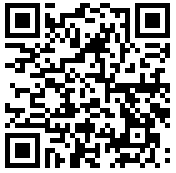  * Registrar's Office processes your personal data limited to the purposes specified in the Law within the scope of the Law No. 6698 on the Protection of Personal Data. You can reach the clarification text on the subject by using the QR code or the link below.http://www.sis.itu.edu.tr/EN/KVKK/clarification-text.phpDEREGISTRATION APPLICATION FORMEXPLANATIONSIn order for the person who deregistered to become a student again, it is necessary to wait for the Amnesty Law in accordance with the legislation.